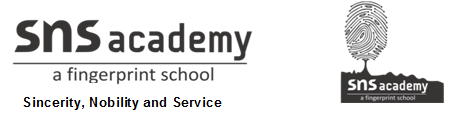 MONTHLY TEST JULY 2019Name: ____________________________                            Grade:  I Section___                                                                                           Subject:  EnglishDate:  31.07.19Time:  1 HourI. Read the passage and answer the questions: Yesterday was Sunday. Meenu and Neel got up late in the morning. They brushed their teeth and bathed. They got ready and went for breakfast. They put napkins under the plate. Meenu spread butter on the slice of bread. Neel put sugar in the milk. Both of them drank milk and ate bread. They did not talk while chewing the food. They kept all the things back in the kitchen. They cleaned the table with duster. They enjoyed their Sunday a lot. Answer the following questions. 1. Who got up late in the morning?                                                                 (2) ______________________________________________________________ 2. Write the opposite. a. Dirty ______________________                                                                (1)3. Fill in the blanks with suitable words from the passage.                              (3) a. They drank ______________ and ate ________________.  b. Neel and ________________ kept all the things back in the kitchen.II. Circle the nouns in the sentences below.                                          4x1=44. This is my aunt.5. My mother works in a school.6. There are many storybooks in our library.7. He is a doctor.III. Write person, place, animal or thing for the words.                         3x1=38. Umbrella           ___________________9. Elephant           ___________________10. Gardener        ___________________IV. Rewrite the sentence using capital letter and full stop.                  4x1=411. we have a pet cat__________________________________________________________12. i am riding a bicycle__________________________________________________________13. sam shows them the kitchen__________________________________________________________14. she is writing__________________________________________________________V. Read the nouns and write them under the correct column.            6x1=6           VI. Read the lines and answer the following questions.                                        15. Appa likes cooking. Ammu likes watching him cook. a. Who likes cooking?                                                                                    (1)______________________________________________________________16. Appa cut red onions and green chilies. Chop! Chop! Chop!      Ammu peels boiled potatoes.b. What is Appa cooking today?                                                                      (1)____________________________________________________________________________________________________________________________c. List the vegetables that Appa uses to make samosas.                                (1)____________________________________________________________________________________________________________________________d. What is Ammu peeling?                                                                               (1)______________________________________________________________VII. Complete the words by choosing the correct blend given in the bracket. (l, s, r)                                                                                       3x1=317. t ___ee18. f ___  ag19.  ____lowMarks obtained:Total:30Orange    girl   India   pen    Ram   bookCommon NounsProper Nouns